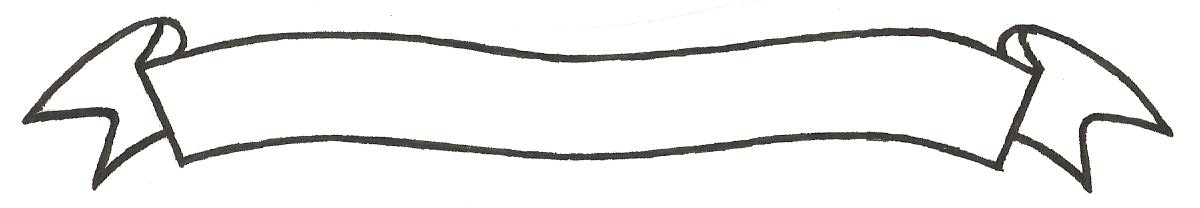 MERU UNIVERSITY OF SCIENCE AND TECHNOLOGYP.O. Box 972-60200 – Meru-Kenya.Tel: 020-2069349, 061-2309217. 064-30320 Cell phone: +254 712524293, +254 789151411Fax: 064-30321Website: www.must.ac.ke  Email: info@must.ac.keUniversity Examinations 2015/2016 THIRD YEAR FIRST SEMESTER EXAMINATION FOR THE DEGREE OF BACHELOR OF SCIENCE IN PUBLIC HEALTH  HPP 3305: WATER AND SANITATION DATE: AUGUST 2016				   	                                  TIME: 2 HOURSINSTRUCTIONS: Answer question one and any other two questions QUESTION ONE (30MARKS)Explain giving examples the following terminologies used in water and sanitation:Sanitation 										(3 Mark)Clean water supply 								(4 Mark) Water borne diseases 								(4 Mark)Describe giving examples the sources of water.						(10 Marks)Discuss the Public Health effects due to upstream contamination of water due to poor sanitation.												(9 Marks)  QUESTION TWO (20 MARKS)Discuss how various characteristics are utilized as some of parameters to ensure water quality.															(20 Marks)	QUESTION THREE (20 MARKS)Water supply is key in public 	health, discuss water supply under the following headings.	Planning 										(5 Marks)Abstraction 										(5 Marks) Conveyance 										(5 Marks) Treatment 										(5 Marks)QUESTION FOUR (20 MARKS)Adequate and consistent water supply is a sign development and civilization.  Discuss the overall effects clean water supply in Kenya. 								(20 Marks)										